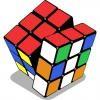 Θεματικός Κύκλος:Ζω καλύτερα- Ευ ζηνΕπιμέρους Θεματικές Ενότητες/Υποενότητες:Σεξουαλική Διαπαιδαγώγηση Τίτλος/τίτλοι προγραμμάτων:Ο δικός μας τίτλος: Διαμορφώνοντας υγιείς σχέσεις ανάμεσα στα δύο φύλαΣτόχοι Σχεδίου ΔράσηςΑναφορά σε:Α) δεξιότητες που πρόκειται να καλλιεργηθούν:σύγχρονες δεξιότητες μάθησης: επικοινωνία, κριτική σκέψη, συνεργασία, δημιουργικότηταδεξιότητες ζωής: κοινωνικές δεξιότητες, αυτομέριμνα, ενσυναίσθηση, ευελιξία, ευαισθησία, προσαρμοστικότητα, πρωτοβουλία, λήψη αποφάσεων, διεκδικητικότητα, ανθεκτικότητα, υπευθυνότηταψηφιακές δεξιότητες:  ασφαλής πλοήγηση στο διαδίκτυοδεξιότητες του νου: στρατηγική σκέψη, επίλυση προβλημάτων, μελέτη περιπτώσεωνΒ) στόχους που θέτουμε ως προς τον θεματικό κύκλο και την (τις) επιμέρους θεματική (-κες) ενότητα (-τες)Ως προς τον Θεματικό κύκλο “ Ζω καλύτερα – Ευ ζην”, στόχος του σχεδίου είναι ηη ευαισθητοποίηση των μαθητών/-τριών σε ζητήματα σεξουαλικής  αγωγής.Ειδικότερα, το σχέδιο με τίτλο “Διαμορφώνοντας υγιείς σχέσεις ανάμεσα στα δύο φύλα”, το οποίο εντάσσεται στη θεματική υποενότητα “Σεξουαλική Διαπαιδαγώγηση”, αποσκοπεί στην αλλαγή της συμπεριφοράς και στάσης που ενισχύουν τα στερεότυπα φύλου και οδηγούν στην ανισότητα των φύλων. Επίσης, μετά το πέρας του σχεδίου, οι μαθητές/-τριες θα μπορούν να ελέγχουν τη συμπεριφορά τους και να διαχειρίζονται τους άλλους με σεβασμό, αποδοχή, ανοχή, ενσυναίσθηση ανεξάρτητα από το φύλο τους.Επιπρόσθετα, οι ίδιοι/-ες θ αναπτύξουν πιο παραγωγικές σχέσεις με τα μέλη της οικογένειας και τους φίλους τους.Γ) τους στόχους που επιπροσθέτως θέτουμε ή σε σύνδεση με το πρόγραμμα σπουδών των γνωστικών αντικειμένων (προαιρετικά):Σε σύνδεση με το Π.Σ.  στόχος μας είναι η ανάπτυξη δεξιοτήτων υψηλού επιπέδου (κριτική και αναλυτική σκέψη, συνθετική ικανότητα, ικανότητες συνεργασίας και επικοινωνίας) και η καλλιέργεια κοινωνικών δεξιοτήτων και συμπεριφορών (ηθικής και δεοντολογίας, αλλαγή στάσεων).Το παρόν σχέδιο συνδέεται, επίσης, με τα γνωστικά αντικείμενα των Εικαστικών και της Νεοελληνικής Γλώσσας.Ακολουθία εργαστηρίων:Ακολουθία εργαστηρίων:Εργαστήριο 1Αναλυτική περιγραφή των δραστηριοτήτων που θα αναπτύξουμε με τους/τις μαθητές/-τριες/ μας αξιοποιώντας την ταυτότητα του εκάστοτε προγράμματος:Ας γίνουμε ομάδα-Μαθαίνουμε να συνεργαζόμαστεΕνημέρωση για τα Εργαστήρια Δεξιοτήτων, τη Θεματική Ενότητα και τον τίτλο που επιλέχθηκε: “Σεξουαλική Διαπαιδαγώγηση: Διαμορφώνοντας υγιείς σχέσεις ανάμεσα στα δύο φύλλα”. Χωρισμός σε ομάδες και δημιουργία αφισών με θέμα “Το συμβόλαιο της ομάδας μας”. Οι μαθητές/-τριες καλούνται να  ορίσουν κοινά αποδεκτούς και αμοιβαία σεβαστούς κανόνες συμπεριφοράς που θα βοηθήσουν να δημιουργηθεί ένα ασφαλές και υποστηρικτικό περιβάλλον καθ’ όλη τη διάρκεια του προγράμματος. Ατομική καταγραφή των προσδοκιών. Αναστοχασμός.Εργαστήριο 2Διερεύνηση στερεοτύπων- Το αντίκτυπο των στερεοτύπων φύλου στη ζωή και τα δικαιώματα των παιδιώνΑρχικά, πραγματοποιείται συζήτηση αναφορικά με τους όρους “στερεότυπα, βιολογικό φύλο, κοινωνικό φύλο”. Στη συνέχεια, ο εκπαιδευτικός μοιράζει στις ομάδες ένα Φύλλο Εργασίας. Κάθε ομάδα καλείται μέσα σε 3-4 λεπτά να διαβάσει τις προτάσεις που περιέχονται σε αυτό και να απαντήσει εάν αυτές αναφέρονται  στο κοινωνικό ή το βιολογικό φύλο. Παρουσιάζονται οι απαντήσεις κάθε ομάδας στην ολομέλεια της τάξης και διεξάγεται σχετική συζήτηση.Δραστηριότητα: “Ας διερευνήσουμε τα στερεότυπα”.  Ο εκπαιδευτικός γράφει μία λίστα με στερεοτυπικά αστεία. Τα παιδιά κάθε ομάδας επιλέγουν τυχαία ένα αστείο, το διαβάζουν δυνατά και διεξάγεται σχετική συζήτηση στην ολομέλεια της τάξης.Δραστηριότητα: “Τα κορίτσια/τα αγόρια δεν μπορούν να το κάνουν αυτό”. Η τάξη χωρίζεται σε τέσσερις γωνίες. Σε κάθε γωνία τοποθετούνται 4 χαρτιά: Συμφωνώ/Δεν γνωρίζω/Σκέφτομαι ακόμα/Διαφωνώ. Ο εκπαιδευτικός διαβάζει δηλώσεις για το τι κάνουν/τι δεν κάνουν τα αγόρια και τα κορίτσια και τα παιδιά παίρνουν θέση σε μία από τις γωνίες με βάση την άποψή τους. Πραγματοποιείται διάλογος σχετικά με τις θέσεις που επέλεξαν και ο εκπαιδευτικός ενθαρρύνει τα παιδιά να αλλάξουν θέση αφότου ακούσουν τις απόψεις των άλλων. Αναστοχασμός. Εργαστήριο 3Μέσα μαζικής ενημέρωσης και στερεότυπα φύλουΑρχικά, ο εκπαιδευτικός προβάλλει δύο βίντεο σχετικά με την ισότητα ανάμεσα στα δύο φύλα.Δραστηριότητα “Επισκέπτες της Γης”. Οι μαθητές παριστάνουν πως επισκέπτονται τον πλανήτη Γη για πρώτη φορά και ο εκπαιδευτικός προβάλλει κάποιες εικόνες ή βίντεο από διαφημίσεις και περιοδικά στο διαδίκτυο. Οι μαθητές ανά ομάδες παρατηρούν πώς προβάλλεται το γυναικείο και ανδρικό φύλο στα μέσα. Ο εκπαιδευτικός μοιράζει σε κάθε ομάδα χαρτάκια post it με λεξούλες (εξωτερικά χαρακτηριστικά, στοιχεία χαρακτήρα, ρόλοι) και οι μαθητές καλούνται να τα τοποθετήσουν σε 2 χαρτόνια που έχει ετοιμάσει ο εκπαιδευτικός, ανάλογα με τα χαρακτηριστικά κάθε φύλου που προβάλλουν τα μέσα (Κορίτσια-Γυναίκες ή Αγόρια-Άντρες). Ο εκπαιδευτικός εξηγεί ότι αυτά τα κουτιά είναι οι φυλακές του φύλου και ότι ορίζουν το πώς περιμένουμε να ενεργούν οι άνθρωποι, ανάλογα με την αντίληψη της κοινωνίας και ότι σε κάθε χαρτόνι βρίσκεται αυτό που ονομάζουμε έμφυλοι ρόλοι των γυναικών και των ανδρών.Εργαστήριο 4Δραστηριότητα “Ο ιδανικός εαυτός”: Κάθε ομάδα καταγράφει τα πέντε πιο σημαντικά χαρακτηριστικά μίας ιδανικής γυναίκας και ενός ιδανικού άντρα σύμφωνα με τα πρότυπα που προωθεί η κοινωνία. Κατόπιν, το κάθε παιδί καταγράφει τα τρία πιο σημαντικά χαρακτηριστικά που πρέπει να έχει κατά τη δική του άποψη ένα ιδανικό άτομο. Επιλέγει ένα από αυτά και το γράφει σε μία αφίσα που έχει ετοιμάσει ο εκπαιδευτικός με τίτλο “Ο ιδανικός εαυτός”. Διεξάγεται σχετική συζήτηση και σύγκριση του “ιδανικού εαυτού” με τα στερεότυπα των ανδρών και των γυναικών, με σκοπό τα παιδιά να καταλάβουν ότι όλοι οι άνθρωποι είναι μοναδικοί και δεν χωράνε σε καλούπια. Αναστοχασμός.Εργαστήριο 5Βία με βάση το φύλο-Ισότητα ανάμεσα στα δύο φύλαΟ εκπαιδευτικός φουσκώνει μπαλόνια, στα οποία βάζει μέσα χαρτάκια με μύθους για τη βία. Τα παιδιά σχηματίζουν έναν κύκλο και το μπαλόνι μεταφέρεται δεξιόστροφα. Όταν ο εκπαιδευτικός λέει “Σταμάτα”, το παιδί που κρατάει το μπαλόνι πρέπει να το σπάσει, να διαβάσει δυνατά τη δήλωση και να πει αν συμφωνεί ή όχι. Διεξάγεται συζήτηση με τα υπόλοιπα παιδιά της τάξης. Η δραστηριότητα επαναλαμβάνεται μέχρι να εξαντληθούν όλα τα μπαλόνια.Κατόπιν, ο εκπαιδευτικός μοιράζει ένα Φύλλο Εργασίας  με διαφορετικά σενάρια έμφυλης βίας σε κάθε ομάδα. Τα μέλη της ομάδας καλούνται να το διαβάσουν και να συζητήσουν μεταξύ τους γύρω από τις ερωτήσεις που περιέχονται σε αυτό. Στη συνέχεια, διεξάγεται σχετική συζήτηση στην ολομέλεια της τάξης.Αναστοχασμός.Εργαστήριο 6Αποτίμηση εργαστηρίωνΜετά την ολοκλήρωση της θεματικής ενότητας «Διαμορφώνοντας υγιείς σχέσεις ανάμεσα στα δύο φύλα» του 1ου Θεματικού Κύκλου «Ζω καλύτερα-Ευ ζην» , ακολουθεί αναστοχασμός και αξιολόγηση του προγράμματος. Oι μαθητές/-τριες συμπληρώνουν ένα ερωτηματολόγιο αυτοαξιολόγησης, προκειμένου να αξιολογηθεί ο αντίκτυπος και η αποτελεσματικότητα των εργαστηρίων του  προγράμματος.Επιπρόσθετα, ο εκπαιδευτικός δημιουργεί το ατομικό portfolio για τον/την κάθε μαθητή/-τρια, στο οποίο συμπεριλαμβάνει το παραχθέν υλικό που χρησιμοποιήθηκε κατά τη διάρκεια των δραστηριοτήτων και κατά τον αναστοχασμό κάθε εργαστηρίου. Ο αναστοχασμός για κάθε εργαστήριο περιλαμβάνει ένα χαρτάκι (post it) ατομικό,  στο οποίο οι μαθητές/-τριες γράφουν με μια λέξη πως τους φάνηκε το εργαστήριο.  Όταν πρόκειται για ομαδική δραστηριότητα και δημιουργία, μπορεί να συμπεριληφθεί αντίγραφο.Προσαρμογές για τη συμμετοχή και την ένταξη όλων των μαθητών/τριώνΠεριγραφή (π.χ. δίνονται οδηγίες για τη διαφοροποίηση, δίνεται σε πολύγλωσση μορφή, προβλέπονται κατάλληλες προσαρμογές ή κατάλληλα προσαρμοσμένες δράσεις, αναφέρονται παραδείγματα προσαρμογών):Στο παρόν σχέδιο προτείνεται μια ποικιλία δραστηριοτήτων και οπτικοακουστικού υλικού, που βασίζονται σε ελκυστικά εκπαιδευτικά εργαλεία και σε διάφορους τύπους μάθησης (παιχνίδι, κολάζ, ψηφιακά εργαλεία, βιωματική, διερευνητική μάθηση κ.ά). Οι προτεινόμενες δράσεις απευθύνονται σε όλους τους/τις μαθητές/-τριες/τριες και είναι ιδιαίτερα κατάλληλες για μαθητές/-τριες/τριες με δυσκολίες και ιδιαίτερες εκπαιδευτικές ανάγκες. Σε αυτούς/αυτές επίσης θα δίνονται πολύ συγκεκριμένες οδηγίες, ενώ θα μπορούσαν να αναλάβουν συμμαθητές/-τριες/τριες μέσα στην υποομάδα τη διευκόλυνσή τους. . Φορείς και άλλες συνεργασίες που θαεμπλουτίσουν το πρόγραμμά μας. Φορείς και άλλες συνεργασίες που θαεμπλουτίσουν το πρόγραμμά μαςΤελικά προϊόντα που παρήχθησαν από τους/τις μαθητές/-τριες/τριες κατά τηδιάρκεια των εργαστηρίωνΤελικά προϊόντα που παρήχθησαν από τους/τις μαθητές/-τριες/τριες κατά τηδιάρκεια των εργαστηρίωνΌλες οι δραστηριότητες, το παραγόμενο υλικό και τα προϊόντα μαθητών/-τριών είναι αναρτημένα στην ιστοσελίδα του σχολείου, στην καρτέλα Εργαστήρια δεξιοτήτων.Εκπαιδευτικό υλικό καιεργαλεία που παρήχθησαν από τους/τις μαθητές/-τριες/τριες κατά τη διάρκεια τωνεργαστηρίωνΕκπαιδευτικό υλικό καιεργαλεία που παρήχθησαν από τους/τις μαθητές/-τριες/τριες κατά τη διάρκεια τωνεργαστηρίωνΌσον αφορά το εκπαιδευτικό υλικό, για τον σχεδιασμό των δραστηριοτήτων χρησιμοποιήθηκε το εξής: Εκπαιδευτικό υλικό του ΙΕΠ, βίντεο από το διαδίκτυο, και οι ιδέες της εκπαιδευτικού που εκπόνησε το συγκεκριμένο σχέδιο δράσης. Αξιολόγηση - Αναστοχασμός πάνω στην υλοποίησηΑξιολόγηση - Αναστοχασμός πάνω στην υλοποίησηΠεριγράφουμε τη μεθοδολογία με την οποία υποστηρίζει το πρόγραμμα την αξιολόγηση, με φύλλα από το προτεινόμενο υλικό, με άλλους τρόπους, δομημένη συζήτηση με τους μαθητές/-τριες, εννοιολογικοί χάρτες αρχικοί -τελικοί , ...) και επισυνάπτουμε τα εργαλείαΗ αξιολόγηση του προγράμματος γίνεται μέσω στοχασμού της εκπαιδευτικού με τους/τις μαθητές/μαθήτριες, μέσω συζήτησης και με τον αναστοχασμό κάθε εργαστηρίου. Ο αναστοχασμός για κάθε εργαστήριο περιλαμβάνει ένα χαρτάκι (post it) ατομικό,  στο οποίο οι μαθητές/-τριες γράφουν με μια λέξη πως τους φάνηκε το εργαστήριο.  Επίσης, οι μαθητές/-τριες συμπληρώνουν ένα ερωτηματολόγιο αυτοαξιολόγησης, προκειμένου να αξιολογηθεί ο αντίκτυπος και η αποτελεσματικότητα των εργαστηρίων του  προγράμματος.Εκδηλώσεις διάχυσης και Συνολική αποτίμηση τηςυλοποίησης της υποδράσηςΕκδηλώσεις διάχυσης και Συνολική αποτίμηση τηςυλοποίησης της υποδράσηςΚείμενο έως 100 λέξεις (με βάση την αξιολόγηση και τον αναστοχασμό) και σε μορφή λίστας.Εκδηλώσεις διάχυσης:Ανάρτηση των δραστηριοτήτων και των αποτελεσμάτων υλοποίησης του σχεδίου στην ιστοσελίδα του σχολείου. Ενημέρωση όλων των μαθητών του σχολείου μας και της ευρύτερης εκπαιδευτικής κοινότητας  Συνολική αποτίμηση της υλοποίησης του προγράμματος: Επιτεύχθηκαν οι στόχοι που τέθηκαν από την αρχή υλοποίησης του προγράμματος και καλλιεργήθηκαν οι δεξιότητες που αναφέρονται στο Πεδίο «Στόχοι σχεδίου δράσης», όπως διαφάνηκε κατά την αξιολόγηση του προγράμματος.Στις δραστηριότητες συμμετείχαν όλοι οι μαθητές/μαθήτριες και αυτοί/αυτές με δυσκολίες και ιδιαίτερες εκπαιδευτικές ανάγκες.